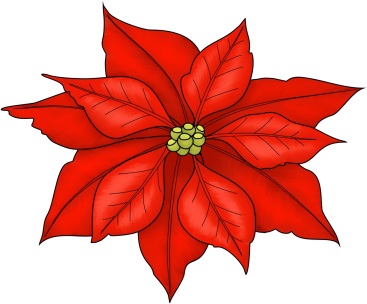 Poinsettia Sale          #__________SMALL –$ 5.00                      - 4.5” pot, 1 plant/pot                      - 2-4 blooms                       - RED OR WHITE ONLY (circle one)Choose Red, White, Pink or Varigated:            #_________MEDIUM - $8.00                                    - 6” pot, 1 plant/pot                                    - 4-6 blooms_________________ - Poinsettia Color           #_________LARGE – 	$10.00                                    - 7” pot, 2 plants/pot,                                     - 8-10 blooms__________________- Poinsettia ColorEmail ckrjames@gmail.com with quantity, size, and color before Dec 4th.  Mail payment by Dec 2nd to: Carol James at 3 Crisswell Ct,  Sterling, VA 20165 or drop off in the Parish office.  Checks should be made out to Carol James.Name:___________________________Email:___________________________Phone:___________________________Total:    ______       $_______Poinsettias will available for pickup at theChristmas Market on December 6th.All proceeds go to Christians of the Holy Land.